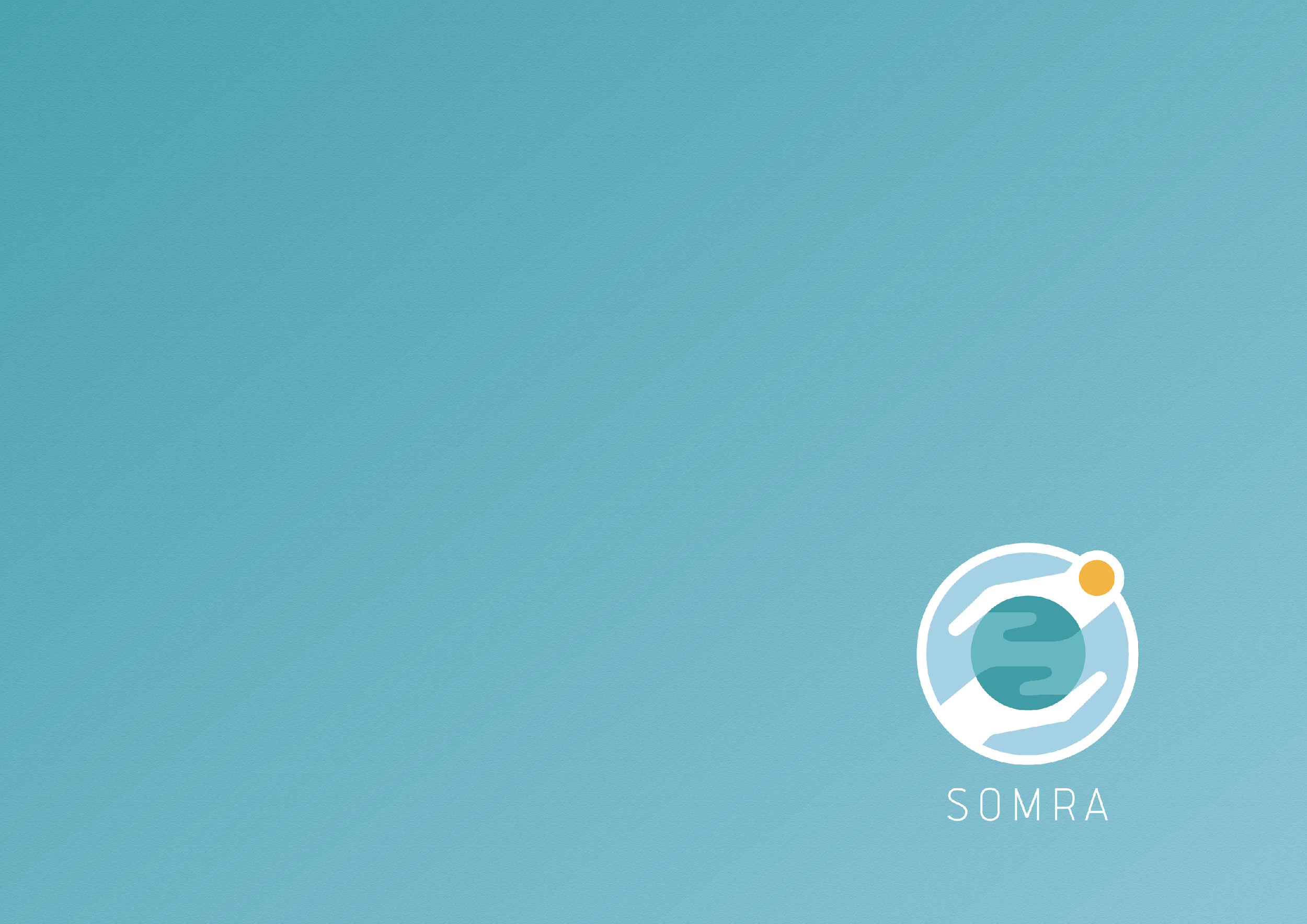 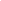 Ενότητα 1: Δια ζώσης μάθησηΕνότητα 2: Διαδικτυακές δραστηριότητες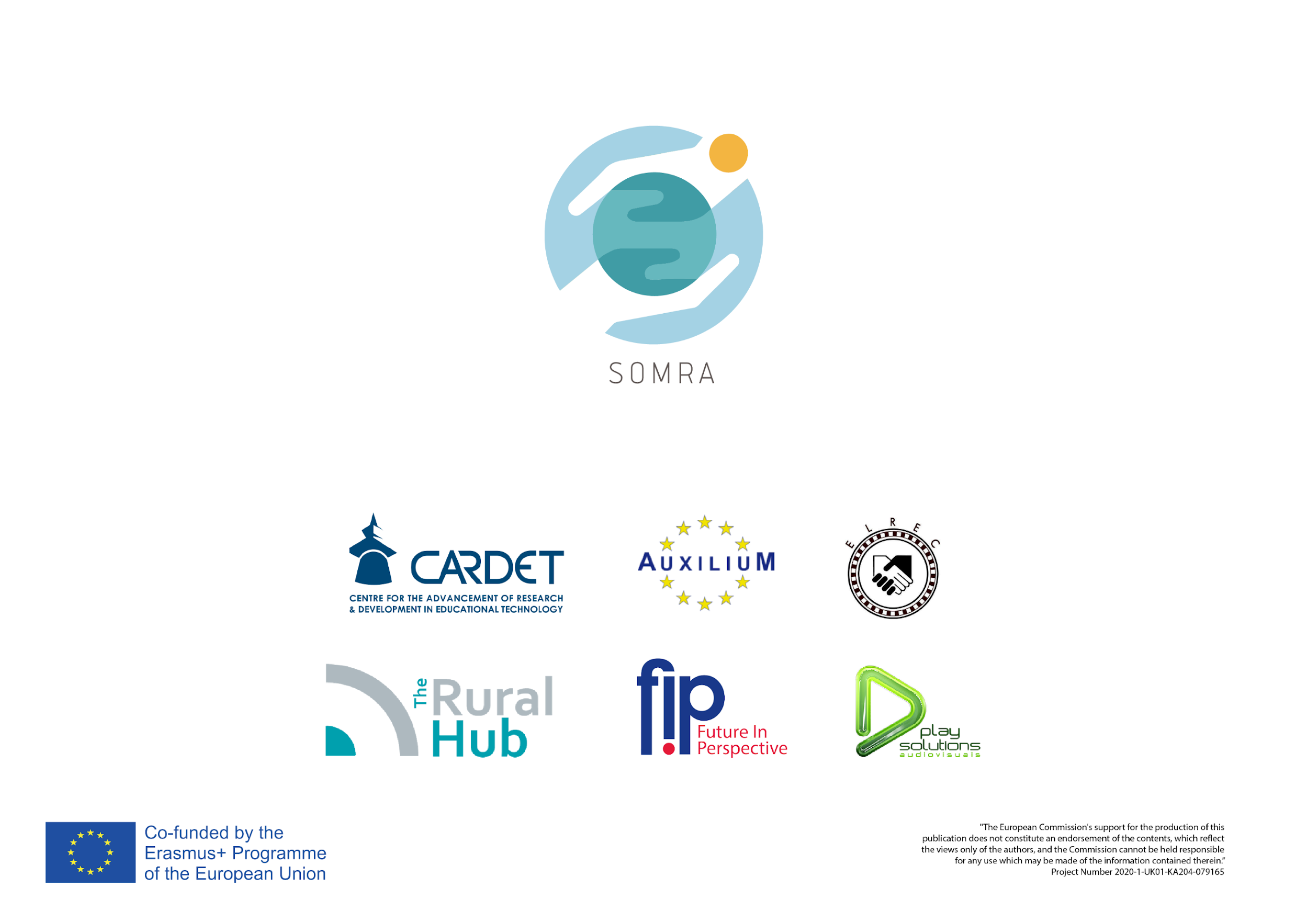 Περιγραφή των μαθησιακών δραστηριοτήτωνΧρόνος (λεπτά)Απαιτούμενα υλικά/ εξοπλισμόςΑξιολόγηση             Έναρξη εργαστηρίου:ΚαλωσόρισμαΕισαγωγή (εξήγηση των στόχων, μεθοδολογία)Παρουσίαση της ημερήσιας διάταξης/ενότητας5 λεπτάFlipchart και μαρκαδόροιΣτυλό και σημειώσειςΨηφιακές συσκευές (π.χ. επιτραπέζιος υπολογιστής, φορητός υπολογιστής, tablet, smartphone)Πρόσβαση στο ΔιαδίκτυοΟι συμμετέχοντες θα συμμετάσχουν σε όλες τις ομαδικές δραστηριότητεςΜέρος Α: ΓνώσειςΜέρος Α: ΓνώσειςΜέρος Α: ΓνώσειςΜέρος Α: ΓνώσειςΨηφιακές ικανότητες:  Παρουσίαση της έννοιας των ψηφιακών ικανοτήτων (ορισμοί).Συζήτηση με τους συμμετέχοντες5 λεπτάΤο πλαίσιο ψηφιακής επάρκειας Εισαγωγή στο Ευρωπαϊκό Πλαίσιο για τις Ψηφιακές Ικανότητες (DigComp 2.0)Σύντομη παρουσίαση των 5 τομέων ικανοτήτων και των 21 ικανοτήτωνΣυζήτηση με τους συμμετέχοντες 5 λεπτάΨηφιακά εργαλείαΣύντομη εισαγωγή θεωρίας (ποια είναι τα ψηφιακά εργαλεία, παραδείγματα)Συζήτηση με τους συμμετέχοντες5 λεπτάΟμαδική δραστηριότητα 1: Παραδείγματα ψηφιακών εργαλείωνΟ εκπαιδευτής ζητά από τους συμμετέχοντες να χωριστούν σε ομάδες για να εντοπίσουν διάφορα παραδείγματα ψηφιακών εργαλείων. Ο εκπαιδευτής θέτει ένα χρονόμετρο σε 5 λεπτά και οι συμμετέχοντες μπορούν να συγκεντρώσουν όσο το δυνατόν περισσότερες ιδέες.Αυτό μπορεί να γίνει με αυτοκόλλητες σημειώσεις ή με τον εκπαιδευτή να καταγράφει τις ιδέες σε πίνακα ή flipchart. Εναλλακτικά, ο εκπαιδευτής μπορεί να χρησιμοποιήσει την εφαρμογή padlet (https://padlet.com/dashboard), όπου όλοι οι συμμετέχοντες μπορούν να αναρτούν σημειώσεις σε μια κοινή σελίδα.- Ομαδική συζήτηση με τις συνεισφορές κάθε ομάδας. (5 λεπτά).5 λεπτάΠώς τα ψηφιακά εργαλεία μπορούν να ωφελήσουν τη ζωή μαςΠαρουσίαση καθημερινών παραδειγμάτων για το πώς τα ψηφιακά εργαλεία ωφελούν τη ζωή μαςΣυζήτηση με τους συμμετέχοντες για το πώς τα ψηφιακά εργαλεία βελτιώνουν την εργασιακή και προσωπική τους ζωή.5 λεπτάΜέρος 2: ΔεξιότητεςΜέρος 2: ΔεξιότητεςΜέρος 2: ΔεξιότητεςΜέρος 2: ΔεξιότητεςΓιατί είναι σημαντικές οι ψηφιακές δεξιότητες;Εισαγωγή από τον εκπαιδευτή: Σύντομη θεωρία Συζήτηση με τους συμμετέχοντες για τους λόγους για τους οποίους οι δεξιότητες ψηφιακού γραμματισμού είναι σημαντικές. 5 λεπτάΟμαδική δραστηριότητα 2: Παραδείγματα ψηφιακών εργαλείωνΟ εκπαιδευτής ζητά από τους συμμετέχοντες να προβληματιστούν σχετικά με το πλαίσιο ψηφιακών ικανοτήτων (21 διαστάσεις). Στόχος της άσκησης αυτής είναι ο συμμετέχων να εντοπίσει τρεις διαστάσεις που θα ήθελε να βελτιώσει και τρεις διαστάσεις για τις οποίες είναι αρκετά σίγουρος με βάση το πλαίσιο ψηφιακών ικανοτήτων.   Ο εκπαιδευτής μπορεί να χρησιμοποιήσει την εφαρμογή padlet (https://padlet.com/dashboard), όπου όλοι οι συμμετέ5 λεπτάΕργαλεία αυτοαξιολόγησης των ψηφιακών δεξιοτήτωνΟ εκπαιδευτής θα παρουσιάσει διάφορα παραδείγματα εργαλείων όπου οι συμμετέχοντες μπορούν να μοιραστούν.Συζήτηση με τους συμμετέχοντες5 λεπτάΕφαρμογές εκμάθησης για να δημιουργήσετε ένα κουίζ 	Οι εκπαιδευτές θα παρουσιάσουν τα οφέλη της χρήσης μαθησιακών κουίζ από τους εκπαιδευτικούς και διάφορα παραδείγματα εργαλείων κουίζ. Συζήτηση με τους συμμετέχοντες5 λεπτάΜέρος 3: ΣτάσειςΜέρος 3: ΣτάσειςΜέρος 3: ΣτάσειςΜέρος 3: Στάσεις4Ψηφιακό περιεχόμενο Εισαγωγή από τον εκπαιδευτή: Τι είναι το ψηφιακό περιεχόμενοΠοιος δημιουργεί ψηφιακό περιεχόμενοΨηφιακό περιεχόμενο: Εύρεση, αξιολόγηση, χρήση και δημιουργία τουΣυζήτηση με τους συμμετέχοντες5 λεπτάΆσκηση αυτοαναστοχασμού: Δοκιμάστε τις ψηφιακές σας δεξιότητεςΆσκηση αυτοαναστοχασμού: Δοκιμάστε τις ψηφιακές σας δεξιότητεςΆσκηση αυτοαναστοχασμού: Δοκιμάστε τις ψηφιακές σας δεξιότητεςΆσκηση αυτοαναστοχασμού: Δοκιμάστε τις ψηφιακές σας δεξιότητεςΟ εκπαιδευτής θα ζητήσει από τους συμμετέχοντες να δοκιμάσουν τις ψηφιακές τους δεξιότητες προκειμένου να κατανοήσουν τις τρέχουσες ψηφιακές τους ικανότητες και να προσδιορίσουν τι μπορούν να κάνουν στη συνέχεια για να τις βελτιώσουν. Το εργαλείο "Δοκιμάστε τις ψηφιακές σας δεξιότητες" βασίζεται στο καθιερωμένο Ευρωπαϊκό Πλαίσιο Ψηφιακών Ικανοτήτων - DigComp 2.0.Μπορείτε να βρείτε το τεστ στον ακόλουθο σύνδεσμο: https://europa.eu/europass/digitalskills/screen/questionnaire/generic Πώς λειτουργεί αυτό το τεστ;Απαντήστε πρώτα σε μερικές ερωτήσεις σχετικά με την εργασία των ονείρων σας και το μορφωτικό σας επίπεδο για να προσαρμόσετε το τεστ στις ανάγκες σας. Αρχίζει το πραγματικό τεστ - όπου επιλέγετε την κατάλληλη επιλογή ως απάντηση για κάθε ερώτηση.Αφού ολοκληρώσετε το τεστ, θα δείτε το επίπεδο των ψηφιακών σας δεξιοτήτων.Θα λάβετε επίσης μια λεπτομερή έκθεση με περιγραφή του επιπέδου σας.Ομαδική συζήτηση με όλα τα αποτελέσματα κάθε συμμετέχοντα.30 λεπτάΚλείσιμο εργαστηρίουΟ εκπαιδευτής χρειάζεται 5 λεπτά για να ενημερώσει για τις προηγούμενες ασκήσεις.Ο εκπαιδευτής πρέπει να απαντήσει σε τυχόν ανοικτές ερωτήσειςΟ εκπαιδευτής δίνει μια προοπτική και οδηγίες για τη φάση της αυτοκατευθυνόμενης μάθησης5 λεπτάΣυνολική διάρκεια της ενότητας1,5 ώρεςΔραστηριότητα 1: Πλέγμα λέξεων20 λεπτάΣυσκευή με πρόσβαση στο διαδίκτυο (PC, φορητός υπολογιστής, tablet, έξυπνο τηλέφωνο)Δραστηριότητα 2: Μαντέψτε τη λέξη20 λεπτάΣυσκευή με πρόσβαση στο διαδίκτυο (PC, φορητός υπολογιστής, tablet, έξυπνο τηλέφωνο)Δραστηριότητα 3: Άσκηση κουίζ20 λεπτάΣυσκευή με πρόσβαση στο διαδίκτυο (PC, φορητός υπολογιστής, tablet, έξυπνο τηλέφωνο)Συνολική διάρκεια της ενότητας1 ώρα